Задания:    64 баллаТЕСТЫЗадания:    64 баллаТЕСТЫ: 37 балловВсего:  101 баллМИНИСТЕРСТВО ОБРАЗОВАНИЯИ НАУКИ КРАСНОДАРСКОГО КРАЯГосударственное бюджетное образовательное учреждениедополнительного образования детей«ЦЕНТР ДОПОЛНИТЕЛЬНОГО ОБРАЗОВАНИЯ ДЛЯ ДЕТЕЙ»350000 г. Краснодар,ул. Красная, 76тел. 259-84-01E-mail: cdodd@mail.ruМИНИСТЕРСТВО ОБРАЗОВАНИЯИ НАУКИ КРАСНОДАРСКОГО КРАЯГосударственное бюджетное образовательное учреждениедополнительного образования детей«ЦЕНТР ДОПОЛНИТЕЛЬНОГО ОБРАЗОВАНИЯ ДЛЯ ДЕТЕЙ»350000 г. Краснодар,ул. Красная, 76тел. 259-84-01E-mail: cdodd@mail.ruМИНИСТЕРСТВО ОБРАЗОВАНИЯИ НАУКИ КРАСНОДАРСКОГО КРАЯГосударственное бюджетное образовательное учреждениедополнительного образования детей«ЦЕНТР ДОПОЛНИТЕЛЬНОГО ОБРАЗОВАНИЯ ДЛЯ ДЕТЕЙ»350000 г. Краснодар,ул. Красная, 76тел. 259-84-01E-mail: cdodd@mail.ruВсероссийская олимпиада школьниковпо географии2014-2015 учебный годМуниципальный этап10 класс, ответыПредседатель предметно-методической комиссии: Филобок А.А., канд. геогр. наук, доцентВсероссийская олимпиада школьниковпо географии2014-2015 учебный годМуниципальный этап10 класс, ответыПредседатель предметно-методической комиссии: Филобок А.А., канд. геогр. наук, доцент№Правильный ответПравильный ответПравильный ответБаллыБаллыЗадание 1Симферополь расположен на 450 с.ш. (5 баллов) 22 июня в полдень высота Солнца здесь равна 68,50 (3 балла), а над экватором 66,50 (2 балла).Симферополь расположен на 450 с.ш. (5 баллов) 22 июня в полдень высота Солнца здесь равна 68,50 (3 балла), а над экватором 66,50 (2 балла).Симферополь расположен на 450 с.ш. (5 баллов) 22 июня в полдень высота Солнца здесь равна 68,50 (3 балла), а над экватором 66,50 (2 балла).10 баллов (5 баллов – если указана широта Симферополя; 3 балла – если приводятся высота солнца в Симферополе и 2 балла - над экватором)10 баллов (5 баллов – если указана широта Симферополя; 3 балла – если приводятся высота солнца в Симферополе и 2 балла - над экватором)Задание 2Производство калийных удобрений прочно привязано к единственному в России источнику сырья — Верхнекамскому месторождению калийных солей (5 баллов), где действуют два основных предприятия: ОАО «Уралкалий» (Березники) и ОАО «Сильвинит» (Соликамск) (2 балла). Основной вид калийных удобрений — хлорид калия (1 балл). Основная часть затрат производящих предприятий приходится на добычу калийной руды, поэтому по причине очень большой материалоемкости калийное сырье перерабатывается на месте. (2 балла)Производство калийных удобрений прочно привязано к единственному в России источнику сырья — Верхнекамскому месторождению калийных солей (5 баллов), где действуют два основных предприятия: ОАО «Уралкалий» (Березники) и ОАО «Сильвинит» (Соликамск) (2 балла). Основной вид калийных удобрений — хлорид калия (1 балл). Основная часть затрат производящих предприятий приходится на добычу калийной руды, поэтому по причине очень большой материалоемкости калийное сырье перерабатывается на месте. (2 балла)Производство калийных удобрений прочно привязано к единственному в России источнику сырья — Верхнекамскому месторождению калийных солей (5 баллов), где действуют два основных предприятия: ОАО «Уралкалий» (Березники) и ОАО «Сильвинит» (Соликамск) (2 балла). Основной вид калийных удобрений — хлорид калия (1 балл). Основная часть затрат производящих предприятий приходится на добычу калийной руды, поэтому по причине очень большой материалоемкости калийное сырье перерабатывается на месте. (2 балла)10 баллов (5  баллов– если указано месторождение, по 1 баллу за предприятие, основной вид калийных удобрений, 2 балла на указание сырьевого фактора)10 баллов (5  баллов– если указано месторождение, по 1 баллу за предприятие, основной вид калийных удобрений, 2 балла на указание сырьевого фактора)Задание  3- Естественный прирост самого городского населения (3 балла)- Механический (миграционный) прирост, (3 балла)- Административное преобразование сельских населенных пунктов в категорию городских, (3 балла)- Включение в городскую черту пригородных сельских населенных пунктов (3 балла)- Индустриализация (3 балла)- Естественный прирост самого городского населения (3 балла)- Механический (миграционный) прирост, (3 балла)- Административное преобразование сельских населенных пунктов в категорию городских, (3 балла)- Включение в городскую черту пригородных сельских населенных пунктов (3 балла)- Индустриализация (3 балла)- Естественный прирост самого городского населения (3 балла)- Механический (миграционный) прирост, (3 балла)- Административное преобразование сельских населенных пунктов в категорию городских, (3 балла)- Включение в городскую черту пригородных сельских населенных пунктов (3 балла)- Индустриализация (3 балла)15 баллов (по 3 балла за каждый правильный ответ)15 баллов (по 3 балла за каждый правильный ответ)Задание 4Дон имеет очень медленное течение (5 баллов). Медленность течения объясняется тем, что Дон достиг так называемой кривой предельного склона, т.е. линии, ниже которой дальнейшего углубления русла не происходит (5 баллов). Почти на всем протяжении Дона много мелей, образованных тем рыхлым материалом, который постаревшая река уже не в состоянии вынести к морю (5 баллов).Дон имеет очень медленное течение (5 баллов). Медленность течения объясняется тем, что Дон достиг так называемой кривой предельного склона, т.е. линии, ниже которой дальнейшего углубления русла не происходит (5 баллов). Почти на всем протяжении Дона много мелей, образованных тем рыхлым материалом, который постаревшая река уже не в состоянии вынести к морю (5 баллов).Дон имеет очень медленное течение (5 баллов). Медленность течения объясняется тем, что Дон достиг так называемой кривой предельного склона, т.е. линии, ниже которой дальнейшего углубления русла не происходит (5 баллов). Почти на всем протяжении Дона много мелей, образованных тем рыхлым материалом, который постаревшая река уже не в состоянии вынести к морю (5 баллов).15  баллов (по 5 баллов за каждый правильный аргумент)15  баллов (по 5 баллов за каждый правильный аргумент)Задание 5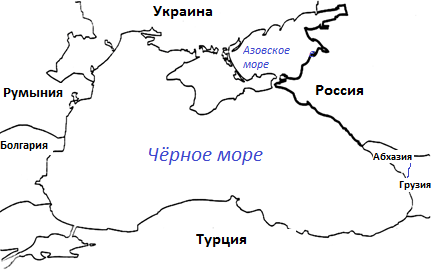 14 баллов (по 1 баллу за правильно подписанную страну и столицу)14 баллов (по 1 баллу за правильно подписанную страну и столицу)№ вопросаОтветБалл1Д12А1, Б5, В4, Г3, Д22,5 балла (по 0,5 за каждый правильный ответ)3А3; Б4; В1; Г22 балла (по 0,5 за каждый правильный ответ)41152,32 балла (по 1 за каждый правильный ответ)6317А3; Б2; В4; Г12 балла (по 0,5 за каждый правильный ответ)82,32 балла (по 1 за каждый правильный ответ)9А3; Б1; В2; Г42 балла (по 0,5 за каждый правильный ответ)103,41 балл (по 0,5 за каждый правильный ответ)1121 балл (по 0,5 за каждый правильный ответ)122113Русские – около 150 млн. чел.114Наливные, т.е. нефть1153,42 балла (по 1 за каждый правильный ответ)161,22 балла (по 1 за каждый правильный ответ)172,42 балла (по 1 за каждый правильный ответ)18311911204,3,2,112121223123212431251Е, 2Ж, 3А, 4Г, 5В, 6Б, 7Д3,5 балла (по 0,5 за каждый правильный ответ)